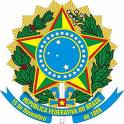 MINISTÉRIO DA EDUCAÇÃO
SECRETARIA DE EDUCAÇÃO PROFISSIONAL E TECNOLÓGICA
INSTITUTO FEDERAL DE EDUCAÇÃO, CIÊNCIA E TECNOLOGIA BAIANODECLARAÇÃO DO FISCALDeclaro que o servidor __________________________, SIAPE_______________, CPF. xxx.xxx.xxx-xx, Cargo e Unidade/campus, será o fiscal do projeto intitulado (xxxxxxxxxxxxxx), que o servidor possui qualificação para exercer as atribuições inerentes a esta função, de acordo com os objetivos previstos no projeto e que a carga horária será de XX horas semanais não excedendo a 08 horas semanais em conjunto com outros projetos fiscalizados pelo servidor, conforme incisos V e VI do Art. 38 da Resolução 104/2020 - OS-CONSUP/IFBAIANO, DE 28 DE DEZEMBRO DE 2020Ao Fiscalizador do Projeto, compete: I - acompanhar o cumprimento das metas e resultados acadêmicos dos projetos tipo B;II - assistir e subsidiar o cumprimento das metas e resultados acadêmicos dos projetos tipo B;III - fiscalizar a atuação do(a) coordenador(a) no tocante à composição da equipe de trabalho do projeto, com vistas a evitar o favorecimento de cônjuges e parentes de servidores(as) do IF Baiano, em linha reta ou colateral até o terceiro grau, e impedir o direcionamento de bolsas em benefício dessas pessoas, em consonância com a Súmula Vinculante nº 13;IV - fiscalizar o procedimento de contratação suplementar de pessoal não integrante do quadro de servidores do IF Baiano, realizado pela fundação de apoio, com vistas à consecução do objeto do projeto, de forma a garantir o cumprimento dos princípios da Administração Pública prescritos no art. 37, caput, da Constituição Federal, conforme preconizado pelo item 9.2.14, do Acórdão nº 2.731/2008-TCU-Plenário;V - apresentar relatório de análise técnica das atividades acadêmicas realizadas, atestando a regular execução do plano de trabalho e o cumprimento das suas metas e resultados acadêmicos previstos no instrumento contratual.Salvador,          de                de           .         ______________________________________________________________ Reitor/Diretor(a) Geral/Pró-Reitor(a)/Diretor(a) Sistêmica responsável*assinatura do gestor máximo da unidade de execução do projeto